I. PODACI O PRIJAVITELJU PROGRAMA/PROJEKTA:Osnovni podaci:Ostali podaci bitni za ocjenjivanje prijave:II. PODACI O PROGRAMU/PROJEKTUIII. FINANCIJSKI PLAN PROGRAMA/PROJEKTA    NAPOMENA:	_____________________________		                            _______________________________Ime i prezime voditelja/voditeljice   			                Ime i prezime osobe  ovlaštene za programa/projekta (u organizaciji -                                                   zastupanje prijavitelja (u organizaciji -                                                                                         prijavitelju)                                                                                             prijavitelju)  MP_____________________________                                                    ______________________________                       potpis							                 potpis	Mjesto i datum:___________________________				REPUBLIKA HRVATSKAZAGREBAČKA ŽUPANIJAGRAD SVETI IVAN ZELINA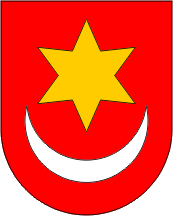 REPUBLIKA HRVATSKAZAGREBAČKA ŽUPANIJAGRAD SVETI IVAN ZELINAPRIJAVNICA NA NATJEČAJ ZA DODJELU BESPOVRATNIH SREDSTAVA UDRUGAMA, ODNOSNO DRUGIM ORGANIZACIJAMA CIVILNOG DRUŠTVA ZA PROVEDBU PROGRAMA/PROJEKATA U 2024. GODININaziv prijaviteljaAdresa  (broj pošte, mjesto, ulica i broj)TelefonTelefaksE-mail adresaInternet adresaStatus prijavitelja (udruga/drugo) Ime i prezime osobe ovlaštene za zastupanje i dužnost koju obavljaGodina osnutkaDatum i godina upisa u matični registarRegistarski broj i naziv registarskog tijelaBroj žiro-računa i naziv banke (IBAN)OIB (osobni identifikacijski broj)RNO (broj u Registru neprofitnih organizacija)Djelatnosti prijaviteljaUkupan broj članova na dan ove prijaveBroj zaposlenih na dan ove prijave Postignuti rezultati u radu prijavitelja, njegova prepoznatljivost kroz programe/projekta te dobivena odličja/priznanja Naziv programa/projektaNaziv programa/projektaDetaljan opis programa/projektaDetaljan opis programa/projektaVoditelj programa/projektaBroj volontera koji sudjeluju u provedbi programa/projektaUključenost djece i mladih u provedbu programa/projektaVrijeme održavanja/provedbe programa/projektaPodručje provedbe programa/projekta (područje društvenog djelovanja)Zemljopisno područje provedbe programa/projektaJe li za provedbu programa/projekta zatražen ili dobiven/osiguran iznos iz javnih, odnosno drugih izvora, te navesti od koga i kolikoNavedite i opišite ciljeve koji se namjeravaju ostvariti provedbom predloženog programa/projektaUKUPAN IZNOS POTREBNIH SREDSTAVA (EUR)PLANIRANI PRIHODIIZNOS- sredstva  Grada- sredstva Županije- sredstva RH/Ministarstva- vlastita sredstva- sredstva sponzora i donatora- sredstva iz ostalih izvoraUKUPNO PLANIRANI PRIHODIPLANIRANI RASHODIIZNOS- - - - - - UKUPNO PLANIRANI RASHODI